/ 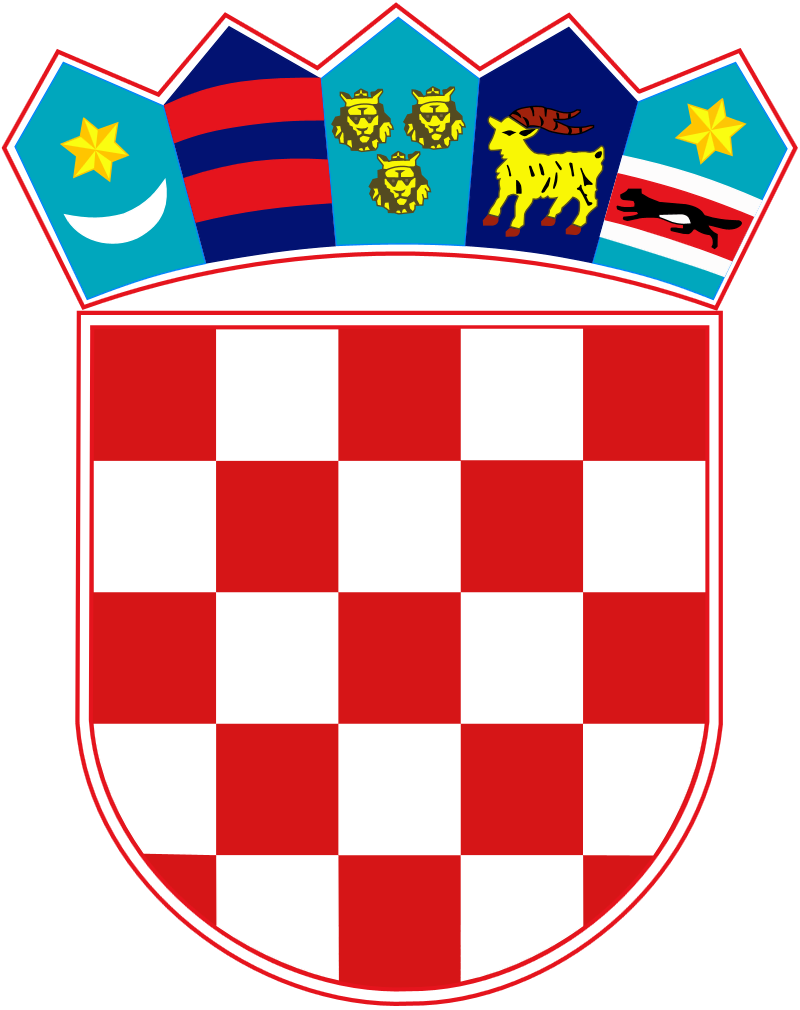 REPUBLIKA HRVATSKA SREDIŠNJI DRŽAVNI URED ZA HRVATE IZVAN REPUBLIKE HRVATSKENa temelju članka 45. Zakona o sustavu državne uprave („Narodne novine“, broj 66/19), članaka 9., 13., 35., 46. i 53. Zakona o odnosima Republike Hrvatske s Hrvatima izvan Republike Hrvatske („Narodne novine“, broj 124/11 i 16/12) i Pravila o uvjetima, kriterijima i postupku za financiranje obrazovnih, znanstvenih, kulturnih, zdravstvenih, poljoprivrednih i ostalih programa i projekata od interesa za hrvatski narod u Bosni i Hercegovini (KLASA: 011-02/22-01/01, URBROJ: 537-02-01-22-01, od 7. travnja 2022. godine), a u vezi s odredbom članka 15. Uredbe o unutarnjem ustrojstvu Središnjeg državnog ureda za Hrvate izvan Republike Hrvatske („Narodne novine“, broj 97/20), Središnji državni ured za Hrvate izvan Republike HrvatskeobjavljujeJ A V N I  N A T J E Č A Jza financiranje obrazovnih, znanstvenih, kulturnih, zdravstvenih, poljoprivrednih i ostalih programa i projekata od interesa za hrvatski narod u Bosni i Hercegovini za 2022. godinuJedan od interesa Republike Hrvatske propisan Zakonom o odnosima Republike Hrvatske s Hrvatima izvan Republike Hrvatske („Narodne novine“, broj 124/11 i 16/12) jest povezivanje s Hrvatima u Bosni i Hercegovini, potpora njihovu povratku i ostanku te očuvanje njihove pune jednakopravnosti. U tom smislu, Javni natječaj za financiranje obrazovnih, znanstvenih, kulturnih, zdravstvenih, poljoprivrednih i ostalih programa i projekata od interesa za hrvatski narod u Bosni i Hercegovini za 2022. godinu (dalje u tekstu: Natječaj) predstavlja nastavak pružanja potpore Hrvatima u Bosni i Hercegovini.Za potrebe financiranja obrazovnih, znanstvenih, kulturnih, zdravstvenih, poljoprivrednih i ostalih programa i projekata od interesa za hrvatski narod u Bosni i Hercegovini za 2022. godinu osigurana su sredstva u Državnom proračunu Republike Hrvatske za 2022. godinu u razdjelu 03205 Središnji državni ured za Hrvate izvan Republike Hrvatske u iznosu od 32.500.000,00 kuna.Izrazi koji se koriste u ovom Natječaju, a imaju rodno značenje, odnose se jednako na muški i ženski rod.1. PRIHVATLJIVI PRIJAVITELJIPravne osobe sa sjedištem u Bosni i HercegoviniFizičke osobe sa sjedištem i prebivalištem u Bosni i Hercegovini – registrirane u poljoprivredi u skladu s nacionalnim propisima 2. PODRUČJA FINANCIRANJAPrijave se mogu podnijeti za dobivanje financijske potpore za provedbu prioritetnih programa i projekata koji nadopunjuju i proširuju zadovoljavanje općih i javnih potreba Hrvata u Bosni i Hercegovini, kao i za programe vezane uz povećanje konkurentnosti poljoprivrednih proizvođača.1) Pravne osobe sa sjedištem u Bosni i Hercegovini, sukladno ovom Javnom natječaju, mogu prijaviti programe i projekte za skupinu prioritetnih područja: infrastrukturni programi/projekti i drugi programi/projekti usmjereni na stvaranje preduvjeta za održivi ostanak, opstanak i povratak Hrvata u Bosni i Hercegovini,izgradnja, obnova i opremanje ustanova kulture te zaštita i obnova spomenika kulture, kao i podrška najznačajnijim kulturnim manifestacijama,potpora javnim glasilima na hrvatskom jeziku koja osiguravaju pravo na informiranje,nabava knjiga i časopisa hrvatskih nakladnika za odgojno-obrazovne ustanove i javne knjižnice, te potpora nakladničkoj djelatnosti u izdavanju djela od temeljne vrijednosti za nacionalnu kulturu i časopisa od kulturološkog značenja,izgradnja, obnova i opremanje obrazovnih ustanova (od predškolskih ustanova, osnovnih i srednjih škola, učeničkih i studentskih domova do sveučilišta) te izrada programa i projekata za izvođenje nastave na hrvatskom jeziku,izgradnja, obnova i opremanje zdravstvenih i socijalnih ustanova te nabava opreme za liječenje, zaštitu i očuvanje zdravlja,potpora ratarstvu, stočarstvu, voćarstvu, maslinarstvu, vinogradarstvu, pčelarstvu, ribarstvu, kupnja poljoprivredne mehanizacije, strojeva i opreme, kupnja rasplodnog podmlatka uzgojno valjanih domaćih životinja, višegodišnjeg bilja, sjemena i sadnog materijala, podizanje novih i restrukturiranje postojećih višegodišnjih nasada, izgradnja, adaptacija i opremanje zatvorenih i zaštićenih prostora i objekata i drugih ulaganja u području poljoprivrede.2) Fizičke osobe sa sjedištem u Bosni i Hercegovini mogu prijaviti programe i projekte za skupinu prioritetnih područja - poljoprivreda:potpora ratarstvu, stočarstvu, voćarstvu, maslinarstvu, vinogradarstvu, pčelarstvu, ribarstvu i to za operativno poslovanje poljoprivrednog gospodarstva, kupnja poljoprivredne mehanizacije, strojeva i opreme, kupnja rasplodnog podmlatka domaćih životinja, višegodišnjeg bilja, sjemena i sadnog materijala, podizanje novih i restrukturiranje postojećih višegodišnjih nasada, izgradnja, adaptacija i opremanje zatvorenih i zaštićenih prostora i objekata i drugih ulaganja u području poljoprivrede.Prednost u dobivanju financijske potpore imat će programi i projekti koji će proizvoditi dugoročnije učinke za opstojnost hrvatskoga naroda u Bosni i Hercegovini, programi i projekti koji se provode u partnerstvu s pravnim i fizičkim osobama iz Republike Hrvatske u smislu prekogranične suradnje, programi i projekti koje financijski podupire lokalna zajednica, programi i projekti koji uključuju opstojnost i stabilnost ustanova te stvaranje i očuvanje radnih mjesta, kao i programi i projekti kod kojih je vidljiva jasna provedivost i održivost. 3. PRIHVATLJIVOST TROŠKOVAOdobrena sredstva financijske potpore Korisnik je dužan utrošiti isključivo za realizaciju projekta utvrđenog proračunom i ugovorom. Prihvatljivi troškovi za obje skupine prijavitelja su troškovi koje je imao Korisnik financiranja, a koji ispunjavaju sljedeće kriterije: nastali su u razdoblju provedbe projekta u skladu s ugovorom i natječajnom dokumentacijom, a iznimno i ako su nastali prije raspisivanja Javnog natječaja, ukoliko se radi o aktivnostima koje su u vezi s projektom i koje iz objektivnih razloga nisu mogle biti realizirane nakon potpisivanja ugovora,moraju biti navedeni u ukupnom predviđenom proračunu projekta,nužni su za provedbu projekta koji je predmetom dodjele financijskih sredstava,mogu biti identificirani i provjereni i računovodstveno su evidentirani kod Korisnika financiranja prema važećim propisima,trebaju biti umjereni, opravdani i usuglašeni sa zahtjevima racionalnog financijskog upravljanja, osobito u pogledu na štedljivost i učinkovitost. Za prijavitelje pravne osobe iz točke 1. ovog Natječaja, iz osiguranih sredstava nije predviđeno financiranje:programa i projekata čija je jedina svrha korist članova udruge/zaposlenika pravne osobe,programa i projekata prijavitelja ovisnih o bilo kojem političkom usmjerenju ili stranci,programa i projekata koji se odnose na jednokratne manifestacije kao npr. konferencije, okrugle stolove, seminare, proslave obljetnica i sl.Za prijavitelje fizičke osobe iz točke 1. ovog Natječaja iz osiguranih sredstava nije predviđeno financiranje:sredstava izdvojenih za gubitke ili dugovanjabankovnih troškova, kamata na dugovanja i premija osiguranjaplaćanja u gotovini, plaćanja putem robne razmjene uključujući i kompenzacijutroškova vlastitog rada, redovitog održavanja i amortizacije opreme, zgrada i postrojenjatroškova nabave rabljenih strojeva i opremetroškova popravaka i servisiranjatroškova koji nisu dio projekta, nepredviđenih troškova teadministrativnih troškova i troškova osoblja podnositelja4. UVJETI PRIJAVE 1) Pravne osobe sa sjedištem u Bosni i HercegoviniZa ostvarivanje prava na financijsku potporu zainteresirane pravne osobe moraju ispunjavati sljedeće uvjete:registrirane su i djeluju najmanje 2 godine u Bosni i Hercegovini zaključno s danom prije dana objave Natječaja, u prioritetnim područjima financiranja raspisanih Natječajem te posjeduju uredno prijavljen dokument iz kojeg je razvidna osnovna djelatnost pravne osobe (rješenje o registraciji, statut, pravilnik, poslovnik ili neki drugi dokument)protiv osobe ovlaštene za zastupanje i voditelja programa/projekta ne vodi se kazneni postupak i/ili nisu pravomoćno osuđeni za kaznena djela,programi i projekti koje provode od posebnog su interesa za opće/javno dobro i usmjereni na javne potrebe Hrvata u Bosni i Hercegovini,imaju ljudske i materijalne resurse potrebne za provedbu prijavljenih programa i projekata,vode transparentno financijsko poslovanje.2) Fizičke osobe sa sjedištem u Bosni i HercegoviniZa ostvarivanje prava na financijsku potporu zainteresirane fizičke osobe moraju ispunjavati sljedeće uvjete:da su najmanje 6 mjeseci prije dana objave Natječaja upisani u Registar poljoprivrednih gospodarstava i/ili Registar klijenata/jedan od registara poljoprivrednika na području Federacije BiH, Republike Srpske i Distrikta Brčko (rješenje o registraciji),protiv prijavitelja programa/projekta ne vodi se kazneni postupak i/ili nije pravomoćno osuđen za kaznena djela,da raspolažu resursima za izvođenje/isporuku nuđenih roba, usluga i/ili radova koji su predmet programa/projekta, da će program/projekt provoditi najmanje dvije godine nakon ugovorenog krajnjeg roka za provedbu istoga,vode transparentno financijsko poslovanje (dokaz o izmirenim porezima i doprinosima).5. POTREBNA NATJEČAJNA DOKUMENTACIJASve zainteresirane pravne i fizičke osobe dužne su svoje programe/projekte prijaviti na propisanim obrascima uz detaljan opis programa/projekta.Prijava pravne osobe mora sadržavati:Popunjeni e-prijavni obrazac pravne osobe predan putem računalnog sustava,Priloge učitane u računalni sustav:životopis voditelja programa/projekta,rješenje o registraciji, statut, pravilnik, poslovnik ili neki drugi dokument iz kojeg je razvidno da je pravna osoba registrirana u Bosni i Hercegovini i djeluje najmanje 2 godine u Bosni i Hercegovini zaključno s danom prije dana objave Natječaja, u prioritetnim područjima financiranja raspisanih natječajem (preslika),financijsko izvješće pravne osobe - prijavitelja za 2021. godinu (ovjerena preslika), potvrdu banke o otvorenom deviznom računu u kunama iz koje je vidljiv IBAN, SWIFT, naziv banke, broj banke, ulica i kućni broj banke, poštanski broj i grad banke,Dokumentaciju dostavljenu putem pošte:Izjava prijavitelja o točnosti podataka (ovjerena potpisom osobe ovlaštene za zastupanje pravne osobe i pečatom pravne osobe, izvornik),potvrde/uvjerenja da se protiv osobe ovlaštene za zastupanje i voditelja programa/projekta ne vodi kazneni postupak i/ili potvrde/uvjerenja o nekažnjavanju (izvornik ne stariji od 6 mjeseci).Prijava fizičke osobe mora sadržavati:Popunjeni e-prijavni obrazac fizičke osobe predan putem računalnog sustava,Priloge učitane u računalni sustav:presliku važeće identifikacijske isprave s vidljivim prebivalištem u Bosni i Hercegovini,dokaz o pripadnosti hrvatskom narodu,životopis prijavitelja programa i projekata,rješenje o upisu u Registar poljoprivrednih gospodarstava i/ili Registar klijenata ili neki drugi dokument iz kojeg je razvidno da je najmanje šest mjeseci prije dana objave Natječaja upisan u jedan od registara poljoprivrednika na području Federacije BiH, Republike Srpske i Distrikta Brčko (preslika),specifikaciju za utvrđivanje dohotka od samostalne djelatnosti za 2021. godinu ili neki drugi dokument iz kojeg je vidljivo transparentno financijsko poslovanje (dokaz o izmirenim porezima i doprinosima),dokaz kako prijavitelj programa/projekta raspolaže resursima za izvođenje/isporuku nuđenih roba, usluga i/ili radova koji su predmet programa/projekta, potvrdu banke o otvorenom deviznom računu u kunama iz koje je vidljiv IBAN, SWIFT, naziv banke, broj banke, ulica i kućni broj banke, poštanski broj i grad banke,Dokumentaciju dostavljenu putem pošte:Izjava prijavitelja o točnosti podataka i provedbi programa/projekta (ovjerena potpisom fizičke osobe, izvornik),potvrdu/uvjerenje da se protiv prijavitelja programa/projekta ne vodi kazneni postupak i/ili potvrdu/uvjerenje o nekažnjavanju (izvornik ne stariji od 6 mjeseci).NAPOMENA:Ukoliko se program/projekt provodi u partnerstvu, potrebno je u računalni sustav pod Prilozi učitati obrazac izjave o partnerstvu (dokument u privitku).Ukoliko program/projekt financijski podupire lokalna zajednica, pravna i fizička osoba – potrebno je u računalni sustav učitati dokaz o financijskoj potpori od strane lokalne zajednice.6. NAČIN PRIJAVEPrijava programa/projekata se obavezno podnosi u elektroničkom i papirnatom obliku. Prije nego se e-prijavni obrazac konačno spremi i pošalje putem računalnog sustava (poveznica: objavljena na mrežnoj stranici Središnjeg državnog ureda za Hrvate izvan Republike Hrvatske), potrebno je preuzeti prilog Izjava prijavitelja o točnosti podataka za pravne osobe, odnosno Izjava prijavitelja o točnosti podataka i provedbi programa/projekta za fizičke osobe, ispisati te ovjeriti potpisom (osobe ovlaštene za zastupanje pravne osobe/fizičke osobe) i pečatom (ovjeravaju pravne osobe). Ovjereni dokument potrebno je učitati u sustav, a izvornik istoga pripremiti za slanje sukladno uputi niže.Pravne osobe u papirnatom obliku putem pošte dostavljaju ovjerenu Izjavu prijavitelja o točnosti podataka, zajedno s potvrdama/uvjerenjima da se protiv osobe ovlaštene za zastupanje i voditelja programa/projekta ne vodi kazneni postupak i/ili potvrdama/uvjerenjima o nekažnjavanju (izvornik ne stariji od 6 mjeseci). Fizičke osobe u papirnatom obliku putem pošte dostavljaju ovjerenu Izjavu prijavitelja o točnosti podataka i provedbi programa/projekta zajedno s potvrdom/uvjerenjem da se protiv prijavitelja programa/projekta ne vodi kazneni postupak i/ili potvrdu/uvjerenje o nekažnjavanju (izvornik ne stariji od 6 mjeseci). Prethodno navedenu dokumentaciju potrebno je dostaviti preporučeno poštom na adresu: Središnji državni ured za Hrvate izvan Republike Hrvatske, Pantovčak 258, 10000 Zagreb, Republika Hrvatska, s naznakom „za Javni natječaj za financiranje obrazovnih, znanstvenih, kulturnih, zdravstvenih, poljoprivrednih i ostalih programa i projekata od interesa za hrvatski narod u Bosni i Hercegovini za 2022. godinu“. Upute za popunjavanje e-prijavnog obrasca kao i obrasci dodatne dokumentacije uz prijavu dostupni su za preuzimanje na mrežnoj stranici Središnjeg državnog ureda za Hrvate izvan Republike Hrvatske www.hrvatiizvanrh.gov.hr.7. ROK PODNOŠENJA PRIJAVARok za podnošenje prijava u elektroničkom i papirnatom obliku je 30 dana od dana objave Natječaja na mrežnoj stranici Središnjeg državnog ureda za Hrvate izvan Republike Hrvatske i traje zaključno do 19. svibnja 2022. godine. Zaprimljena dokumentacija na ovaj Natječaj ne vraća se podnositelju prijave.Dodatne informacije vezane uz podnošenje prijave možete dobiti radnim danom u vremenu od 10:00 do 15:00 sati na brojevima telefona: +385(0)1/6444-682, +385(0)1/6444-662 ili na e-mail adresu: hrvati-bih-projekti@hrvatiizvanrh.hr.8. PRIJAVE KOJE SE NEĆE RAZMATRATIprijave dostavljene nakon isteka roka za podnošenje prijava,prijave koje nisu podnesene u elektroničkom obliku (e-prijava) i papirnatom oblikuprijave koje ne sadrže svu obveznu dokumentaciju propisanu Natječajemprijave podnesene na drugi način, suprotno tekstu Natječaja 9. NAČIN OBJAVE PRIHVAĆENIH PROGRAMA I PROJEKATAPovjerenstvo za koordinaciju potpore i financiranje obrazovnih, znanstvenih, obrazovnih, znanstvenih, kulturnih, zdravstvenih, poljoprivrednih i ostalih programa i projekata od interesa za hrvatski narod u Bosni i Hercegovini za 2022. godinu će razmotriti sve programe i projekte pristigle na Natječaj, a koji udovoljavaju uvjetima Natječaja i Vladi Republike Hrvatske podnijeti prijedlog temeljem kojeg će Vlada Republike Hrvatske donijeti Odluku o raspodjeli sredstava za financiranje obrazovnih, znanstvenih, kulturnih, zdravstvenih, poljoprivrednih i ostalih programa i projekata od interesa za hrvatski narod u Bosni i Hercegovini za 2022. godinu (dalje u tekstu: Odluka o raspodjeli sredstava).Odluka o raspodjeli sredstava će biti objavljena u „Narodnim novinama“  te na mrežnoj stranici Središnjeg državnog ureda za Hrvate izvan Republike Hrvatske www.hrvatiizvanrh.gov.hr.Po objavi Odluke o raspodjeli sredstava, pravne i fizičke osobe - dobitnici financijske potpore će sa Središnjim državnim uredom za Hrvate izvan Republike Hrvatske potpisati ugovor o financijskoj potpori za provedbu programa/projekata, a kojim će se regulirati prava i obaveze davatelja i korisnika potpore.KLASA: 015-09/22-02/01URBROJ: 537-02-01/2-22-01Zagreb, 19. travnja 2022.DRŽAVNI TAJNIKZvonko Milas